PRZEDMIOT ZAMÓWIENIAPrzedmiotem zamówienia jest usługa polegająca na aktualizacji i weryfikacji zbiorów danych bazy danych obiektów topograficznych (BDOT10k) dla wybranych powiatów.ZASIĘG I ZAKRES TEMATYCZNY PRZEDMIOTU ZAMÓWIENIAPrzedmiotem zamówienia jest:weryfikacja atrybutów i wpisów zawartych w bazie BDOT10k, weryfikacja danych BDOT10k na podstawie wyników analiz przestrzennych przekazanych przez Zamawiającego,aktualizacja i weryfikacja BDOT10k w oparciu o dostępne materiały źródłowe oraz wywiad terenowy,Przedmiot zamówienia został podzielony na następujące CZĘŚCI: Zasięg przestrzenny przedmiotu zamówienia jest przedstawiony graficznie w załączniku nr 1 do niniejszego SOPZ. MATERIAŁY ŹRÓDŁOWEZa materiały źródłowe do opracowania przedmiotu zamówienia uznaje się, w szczególności:Zbiory danych BDOT10k w formacie GML dla powiatów podlegających aktualizacji, o których mowa w rozdz. II pkt 2 wraz z raportem ze wstępnej kontroli wykonanej aplikacją WAK – zostaną przekazane przez Zamawiającego. Zbiory danych BDOT10k dla powiatów podlegających uzgodnieniu styków z powiatami, o których mowa w rozdz. II pkt 2 – zostaną przekazane przez Zamawiającego. W przypadku, gdy niniejsze zbiory danych BDOT10k będą 
w trakcie opracowania u Wykonawców innych Zamówień, to zbiory te nie zostaną wydane Wykonawcy, a prace związane z uzgodnieniem styków z tymi powiatami należy przeprowadzić w uzgodnieniu z innymi Wykonawcami. Informację o innych Wykonawcach przekaże Zamawiający.Najaktualniejsze dla danego obszaru ortofotomapy cyfrowe, a w przypadku braku ortofotomapy aktualniejszej od zbiorów danych BDOT10k podlegających aktualizacji, najaktualniejsze zdjęcia lotnicze – zostaną udostępnione przez Zamawiającego.Najaktualniejszy dla danego obszaru Numeryczny Model Terenu (NMT) – zostanie udostępnione przez Zamawiającego. Dane z bazy państwowego rejestru granic (PRG) oraz rozporządzenia Rady Ministrów w sprawie tworzenia, łączenia, dzielenia, znoszenia i ustalania granic gmin, nadawania gminie lub miejscowości statusu miasta, ustalania i zmiany nazw gmin i siedzib ich władz publikowane od 2016 roku - zostaną udostępnione przez Zamawiającego. Informacje z bazy danych państwowego rejestru nazw geograficznych (PRNG) – zostaną udostępnione przez Zamawiającego.Ogólnodostępne rejestry publiczne, w szczególności wykazane w załączniku nr 2 do niniejszego SOPZ.Bazy danych ewidencji gruntów i budynków (EGiB) oraz inne wektorowe opracowania wielkoskalowe 
– zostaną udostępnione przez Zamawiającego.Informacje pochodzące z ewidencji miejscowości, ulic i adresów (EMUiA) dostępne we właściwych urzędach miast 
i gmin oraz uchwały rady gmin i miast w sprawie nadania/zmiany nazwy ulicy, publikowane w dziennikach urzędowych.Przepisy dotyczące zaliczania dróg do właściwych kategorii.Wykazy dróg i węzłów drogowych dostępne we właściwych zarządach dróg oraz w urzędach marszałkowskich, a także uchwały zarządów województw w sprawie nadania numerów dla dróg powiatowych i gminnych.Bazy danych dostępne we właściwym terytorialnie Regionalnym Zarządzie Gospodarki Wodnej, wchodzącym 
w skład Państwowego Gospodarstwa Wodnego Wody Polskie, w tym baza danych Mapy Podziału Hydrograficznego Polski (MPHP).Dane dotyczące rzek, strumieni, rowów i urządzeń melioracji wodnych dostępne we właściwym terytorialnie Zarządzie Zlewni, wchodzącym w skład Regionalnego Zarządu Gospodarki Wodnej.Uchwały rad gmin w sprawie projektu dostosowania sieci szkół podstawowych i gimnazjów do nowego ustroju szkolnego, wprowadzonego ustawą – Prawo oświatowe.Wykaz inwestycji i zmian w terenie sporządzony przez właściwego marszałka województwa oraz plik SHP 
z informacjami pochodzącymi z systemu RWDZ (Rejestr Wniosków, Decyzji i Zgłoszeń) prowadzonego przez GUNB (Główny Urząd Nadzoru Budowlanego), które przekaże Zamawiający. Wyniki analiz przestrzennych wykonanych na obiektach bazy BDOT10k, które przekaże Zamawiający. Wykaz wykonanych analiz został zawarty w załączniku nr 4 do niniejszego SOPZ, przy czym lista analiz może zostać rozszerzona.Inne wiarygodne informacje dostępne u właścicieli, władających oraz w Internecie i środkach masowego przekazu.Dane z wywiadu terenowego pozyskane przez Wykonawcę niniejszego zamówienia, w formacie uzgodnionym 
z Zamawiającym.ZAKRES PRACW ramach przedmiotu zamówienia należy wykonać następujące prace:Zweryfikować, ujednolicić i uporządkować wartości atrybutów i wpisy zawarte w bazie BDOT10k zgodnie z zasadami opisanymi w załączniku nr 3 do niniejszego SOPZ. W przypadku wystąpienia w trakcie realizacji zamówienia sytuacji nieujętych w załączniku nr 3 należy skontaktować się z Zamawiającym w celu ustalenia prawidłowego postępowania. W ramach niniejszych uzgodnień, Wykonawca przygotuje w formie tabelarycznej zestawienie problematycznych wartości wpisanych w atrybutach: [x_uwagi], [x_informDodatkowa], [nazwa] i opisze w nim ustalone porządkujące czynności. Niniejsze zestawienie należy załączyć do sprawozdania technicznego.Zweryfikować i poprawić dane BDOT10k na podstawie wyników analiz przestrzennych, o których mowa w rozdz. III pkt 16 oraz na podstawie przekazanego raportu ze wstępnej kontroli aplikacją WAK, o którym mowa w rozdz. III pkt.1, zgodnie z zasadami opisanymi w załączniku nr 3 do niniejszego SOPZ. W przekazanych przez Zamawiającego plikach SHP należy uzupełnić atrybut [komentarz] wartościami: „poprawiono” lub „nie poprawiono, ponieważ ….”. .Zaktualizować oraz zweryfikować i poprawić dane BDOT10k w oparciu o dostępne materiały źródłowe, o których mowa w rozdz. III pkt 3-17, a w przypadku gdy aktualizacja obiektów nie jest możliwa w oparciu o te materiały, niezbędne dane należy pozyskać z wywiadu terenowego, o którym mowa w rozdz. III pkt 18. Podczas niniejszego wywiadu terenowego Wykonawca opracuje mapę zmian z wniesioną przybliżoną lokalizacją nowych obiektów. BDOT10k należy zaktualizować w następujący sposób:a) wprowadzić wszystkie brakujące i nowe obiekty, w tym inwestycje wskazane w materiałach wymienionych 
w rozdz. III pkt 15. Podczas aktualizacji bazy na podstawie materiałów, o których mowa w rozdz. III pkt 15 należy udzielić wyjaśnienia w przypadku niewprowadzenia zmiany w bazie BDOT10k, uzupełniając atrybut [komentarz] odpowiednim wpisem: „nie wprowadzono zmiany, ponieważ….”. W przypadku wprowadzania obiektów na podstawie materiałów z wywiadu terenowego, należy zastosować wartość ‘przybliżony’ dla kategorii dokładności geometrycznej tych obiektów,b)  usunąć nieistniejące obiekty,zmodyfikować geometrię i zaktualizować atrybuty obiektów, które uległy zmianom lub są niezgodne ze stanem faktycznym.Wszystkie aktualizowane klasy obiektów należy uzgodnić z powiązanymi przestrzennie i geometrycznie pozostałymi klasami obiektów tak, aby BDOT10k stanowiła spójny i topologiczny zbiór danych przestrzennych.Na granicy między powiatami wszystkie obiekty muszą być zgodne atrybutowo i geometrycznie – należy uzgodnić wszystkie styki między zbiorami danych BDOT10k wydanymi w ramach wszystkich CZĘŚCI niniejszego Zamówienia, a także z sąsiadującymi z nimi zbiorami danych BDOT10k, które zostały wydane Wykonawcom realizującym zamówienia urzędów marszałkowskich. Informację o niniejszych Wykonawcach przekaże Zamawiający.Na podstawie PRG oraz właściwych rozporządzeń Rady Ministrów, o których mowa w rozdz. III pkt 5, zaktualizować zasięg zbiorów danych BDOT10k, o których mowa  w rozdz. III pkt 1 i 2 wraz ze wszystkimi granicami jednostek podziału administracyjnego i miejscowości. Uzgodnić atrybuty i geometrię wszystkich obiektów gromadzonych 
w BDOT10k zgodnie z nowym przebiegiem granic jednostek podziału terytorialnego.We wszystkich klasach BDOT10k posiadających referencję do bazy PRNG należy zaktualizować wartości atrybutu [PRNG]. Niniejsze wartości muszą być zgodne z wartościami atrybutu [id iip] lub [identyfikatora iip] z udostępnionej bazy PRNG, stanowiącego element identyfikatora IIP, np. 00000000-0000-0000-0000-000000148550. 
We wszystkich klasach posiadających atrybut [idPRNG] należy zweryfikować i poprawić wpisane wartości, które muszą być zgodne z wartościami atrybutu [id prng] lub [identyfikator PRNG] z udostępnionej bazy PRNG,  stanowiącego indywidualny identyfikator obiektu w bazie PRNG, np. 148550 (jest to postać cyfrowa utworzona 
z wartości wpisanej w elemencie identyfikatora IIP).Wykonać kontrolę opracowania (kontrole atrybutowe, geometryczne, topologiczne i przestrzenne) oraz sporządzić opis zasadniczych procesów i wszystkich czynności kontrolnych w sprawozdaniu technicznym.Wykonać kontrolę automatyczną zbiorów danych, o których mowa  w rozdz. III pkt 1 i 2 za pomocą webowej aplikacji kontrolnej (WAK), dostępnej na stronie https://kszbdot.geoportal.gov.pl/WAK/. Raport z kontroli należy załączyć 
do sprawozdania. Po podpisaniu umowy, Wykonawca jest zobowiązany wystąpić do Zamawiającego o dostęp 
do niniejszej aplikacji. Zapisać oraz skompletować dane źródłowe, pośrednie i finalne zgodnie z niniejszym SOPZ.WYMAGANIA SZCZEGÓŁOWE DLA ZAKRESU PRACDane BDOT10k należy opracować w układzie PL-1992.Bazę danych obiektów topograficznych, opracowaną w ramach niniejszego zamówienia należy wykonać zgodnie 
z rozporządzeniem, o którym mowa w rozdz. VIII pkt 3 oraz niniejszym SOPZ. Schemat aplikacyjny zostanie przekazany wraz ze zbiorami danych BDOT10k.Podczas modyfikacji zbiorów danych BDOT10k należy przestrzegać następujących zasad związanych z rodzajem edycji:„brak modyfikacji” (brak zmian w atrybutach lub geometrii) Nie wolno w danych źródłowych modyfikować żadnych elementów łącznie z gml:id oraz bt:BT_Identyfikator 
w ot:idIIP.„utworzenie obiektu”Należy wypełnić: - wszystkie elementy bt:BT_Identyfikator w ot:idIIP (element bt:lokalnyId musi być zgodny z wyrażeniem regularnym [A-Za-z0-9]{8}-[A-Za-z0-9]{4}-[A-Za-z0-9]{4}-[A-Za-z0-9]{4}-[A-Za-z0-9]{12} i przyjmować wartość unikalną dla całego zbioru danych, a w przypadku usunięcia obiektu wartość Bt:BT_Identyfikator nie może zostać użyta do opisania nowego obiektu w zbiorze danych. Element bt:lokalnyId musi być generowany automatycznie jako identyfikator UUID (Universally Unique Identifier). Do generowania UUID zaleca się stosowanie normy ISO/IEC 9834-8:2005 
lub nowszej),- bt:poczatekWersjiObiektu w ot:x_cyklZycia, - wszystkie pozostałe wymagane elementy. Element bt:wersjaId należy traktować jako typ dataTime.Wartość gml:id należy uzupełnić zgodnie ze wzorem {nazwa klasy}.UUID, przy czym, w tym przypadku wartość UUID musi być generowana niezależnie od wartości dla elementu bt:loklanyId.„zmiana atrybutu lub geometrii obiektu”Należy zaktualizować: - element  bt:wersjaId w ot:idIIP, - element bt:poczatekWersjiObiektu w ot:x_cyklZycia.Nie należy zmieniać atrybutu gml:id obiektu.„podział obiektu na dwa obiekty”Obiekt, który został podzielony kończy cykl życia i należy go traktować identycznie jak usuwany obiekt. Powstałe w skutek podziału obiekty należy traktować identycznie jak nowo utworzone obiekty.„agregacja dwóch obiektów”Obiekt, który powstał poprzez agregację dwóch obiektów należy traktować identycznie jak nowo utworzony obiekt. Obiekty istniejące przed agregacją kończą cykl życia i należy je traktować tak jak obiekty usuwane.„usunięcie obiektu”Należy zaktualizować:- element bt:wersjaId w ot:idIIP,- element bt:koniecWersjiObiektu w ot:x_cyklZycia.Nie należy zmieniać atrybutu gml:id obiektu.„zmiana kolejności zapisanych werteksów”Należy zaktualizować:- element bt:wersjaId w ot:idIIP,- element bt:poczatekWersjiObiektu w ot:x_cyklZycia.Zmiana jest dopuszczalna wyłącznie, gdy jest to uzasadnione merytorycznie.Zamawiający zastrzega sobie w trakcie trwania zamówienia, jednak nie później niż 30 dni przed zakończeniem prac zgodnie z umową, możliwość wskazania dodatkowych inwestycji, o które należy zaktualizować zbiory BDOT10k oraz możliwość przekazania kolejnych wyników analiz przestrzennych, które należy zweryfikować i na ich podstawie poprawić dane BDOT10k.Zbiory danych BDOT10k należy zapisać w formatach:GML zgodnie z obowiązującym schematem aplikacyjnym, o którym mowa w rozdz. V pkt 2;*.mdb (Geomedia) lub *.gdb (ArcGIS 10) lub w innym formacie uzgodnionym z Zamawiającym.Mapę zmian, o której mowa w rozdz. IV pkt 3 należy opracować na podkładzie ortofotomapy z naniesionymi obiektami BDOT10k w następujący sposób: obiekty istniejące w BDOT10k w kolorze białym, obiekty zaktualizowane na podstawie dostępnych materiałów źródłowych (ortofotomapa, EGiB itp.) w kolorze żółtym, natomiast zidentyfikowane w terenie  zmiany i nowe obiekty wraz z ich charakterystyką w kolorze czerwonym.Wszystkie przekazywane dane i materiały należy sporządzić i skompletować zgodnie z obowiązującymi na dzień oddania pracy „Zasadami kompletowania materiałów i zbiorów danych powstałych w wyniku opracowania 
i aktualizacji Bazy Danych Obiektów Topograficznych (BDOT10k) oraz standardowych opracowań kartograficznych”, które przekaże Zamawiający.INFORMACJE NIEJAWNEW opracowaniu nie wykazuje się informacji opisowej o obiektach położonych na terenach zamkniętych, 
zgodnie z § 3 pkt 4 Rozporządzenia Ministra Administracji i Cyfryzacji z dnia 22 grudnia 2011 r., wskazanego 
w rozdz. VIII pkt 4.Wykonawca zobowiązany jest przed przystąpieniem do opracowania zwrócić się do Departamentu Spraw Obronnych oraz Ochrony Informacji Niejawnych GUGiK z wnioskiem o udzielenie informacji dotyczących położenia terenów zamkniętych, o których mowa w rozdz. VI pkt 1. Kopię pisma oraz uzyskaną odpowiedź Wykonawca przekaże Zamawiającemu wraz z operatem technicznym.ZGŁOSZENIE, KONTROLA I ODBIÓR PRZEDMIOTU ZAMÓWIENIAWykonawca zobowiązany jest przekazać do kontroli i odbioru dane, które poddane zostały kontroli wewnętrznej przez osobę posiadającą uprawnienia zawodowe z zakresu „redakcja map”. Wykonawca przekazuje dane bez błędów oraz odpowiada za jakość wszystkich przekazanych danych i materiałów. Do kontroli każdego etapu przedmiotu zamówienia należy przekazać w wersji elektronicznej, poprzez wgranie na uzgodniony z Zamawiającym serwer FTP: operaty techniczne, dane źródłowe EGiB przekonwertowane do formatu *.shp lub *.mdb (Geomedia) oraz zdjęcia lotnicze przetworzone do rzutu ortogonalnego (jeśli zostały wykorzystane przy aktualizacji danych).Wszystkie przekazane dokumenty elektroniczne, wchodzące w skład operatu technicznego muszą zostać opatrzone kwalifikowanym podpisem elektronicznym. Operaty techniczne, o których mowa w rozdz. VII. pkt 2 powinny zawierać: spis dokumentów operatu technicznego, sporządzony zgodnie z zasadami kompletowania, o których mowa 
w rozdz. V pkt 7, podpisany przez osobę, o której mowa w rozdz. VII pkt 1,sprawozdanie techniczne sporządzone zgodnie z zasadami kompletowania, o których mowa w rozdz. V pkt 7, podpisane przez osobę, o której mowa w rozdz. VII pkt 1, materiały i dokumenty lub ich uwierzytelnione kopie pozyskane i wykorzystane przez wykonawcę, w tym:- dane źródłowe, które zostały wykorzystane w opracowaniu, z wyjątkiem danych przekazanych przez Zamawiającego,- materiały pozyskane podczas wywiadu terenowego.zbiory danych BDOT10k objęte aktualizacją oraz uzgodnieniem styków w formatach, o których mowa 
w rozdz. V pkt 5.Po zakończonym pozytywnie odbiorze, Wykonawca jest zobowiązany w ciągu 7 dni przekazać skompletowane operaty techniczne, o których mowa w rozdz. VII pkt 3, w wersji elektronicznej zapisanej na nośnikach CD, DVD, 
BD-R lub/oraz w wersji papierowej do wskazanych w protokole odbioru WODGiK.Po wykonaniu pracy Wykonawca zachowa materiały źródłowe przez okres trwania rękojmi. Po upływie terminu rękojmi, wszystkie dane Wykonawca skasuje ze swoich nośników, co potwierdzi informacją pisemną przysłaną do Zamawiającego. AKTY PRAWNEObowiązującymi aktami prawnymi są, w szczególności:Ustawa z dnia 17 maja 1989 r. Prawo geodezyjne i kartograficzne.Ustawa z dnia 5 sierpnia 2010 r. o ochronie informacji niejawnych.Rozporządzenie Ministra Spraw Wewnętrznych i Administracji z dnia 17 listopada 2011 r. w sprawie bazy danych obiektów topograficznych oraz bazy danych obiektów ogólnogeograficznych a także standardowych opracowań kartograficznych wraz z Obwieszczeniem Prezesa Rady Ministrów z dnia 22 sierpnia 2013 r. o sprostowaniu błędów.Rozporządzenie Ministra Administracji i Cyfryzacji z dnia 22 grudnia 2011 r. w sprawie rodzajów materiałów geodezyjnych i kartograficznych, które podlegają ochronie zgodnie z przepisami o ochronie informacji niejawnych.Rozporządzenie Rady Ministrów z dnia 15 października 2012 r. w sprawie państwowego systemu odniesień przestrzennych.Rozporządzenie Ministra Administracji i Cyfryzacji z dnia 5 września 2013 w sprawie organizacji i trybu prowadzenia państwowego zasobu geodezyjnego i kartograficznego.Rozporządzenie Ministra Administracji i Cyfryzacji z dnia 8 lipca 2014 r. w sprawie formularzy dotyczących zgłaszania prac geodezyjnych i prac kartograficznych, zawiadomienia o wykonaniu tych prac oraz przekazywania ich wyników do państwowego zasobu geodezyjnego i kartograficznego.Rozporządzenie Ministra Administracji i Cyfryzacji z dnia 9 lipca 2014 r. w sprawie udostępniania materiałów państwowego zasobu geodezyjnego i kartograficznego, wydawania licencji oraz wzoru Dokumentu Obliczenia Opłaty.Załącznik nr 1 do SOPZZasięg przestrzenny przedmiotu zamówienia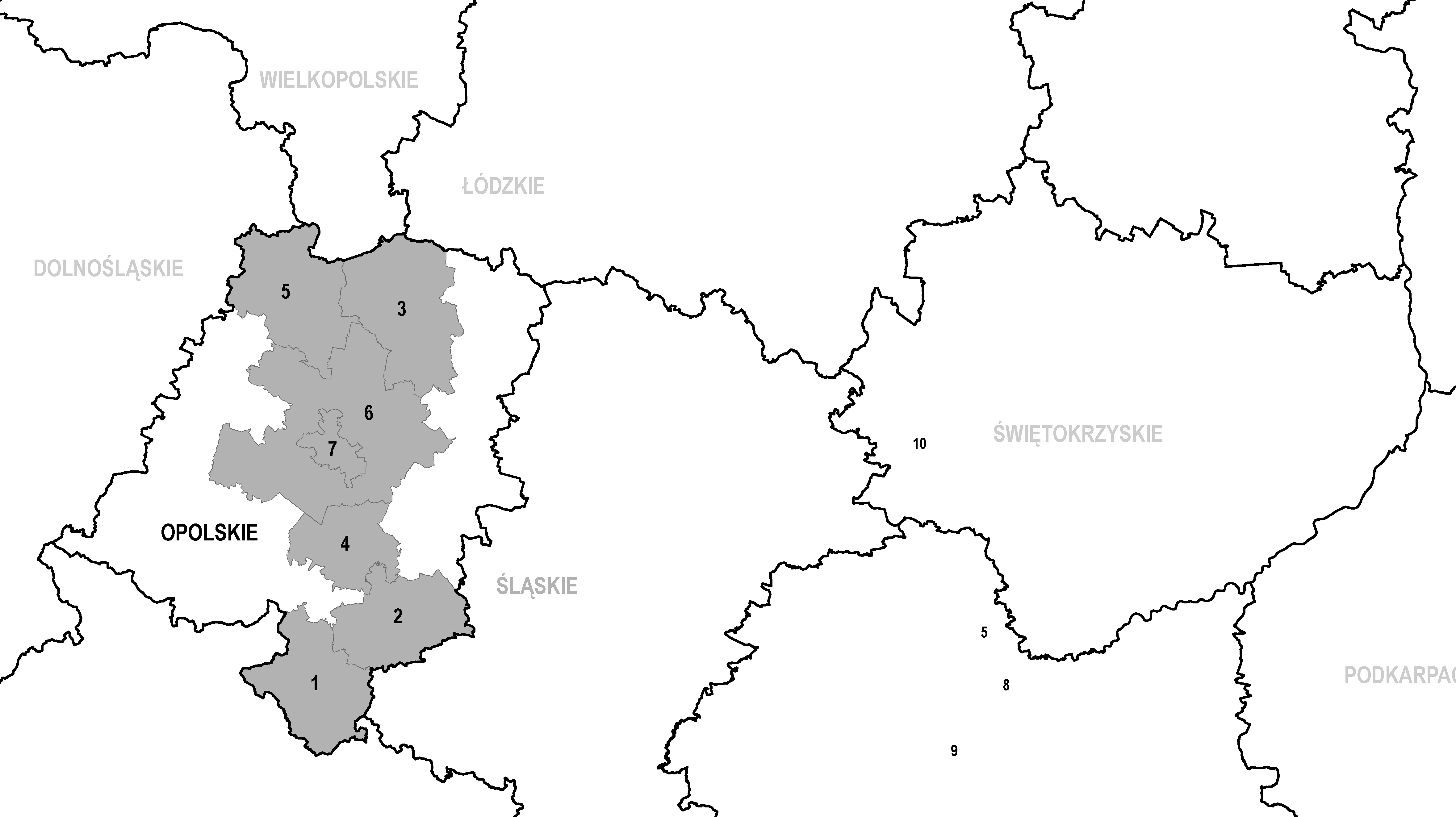 Załącznik nr 2 do SOPZ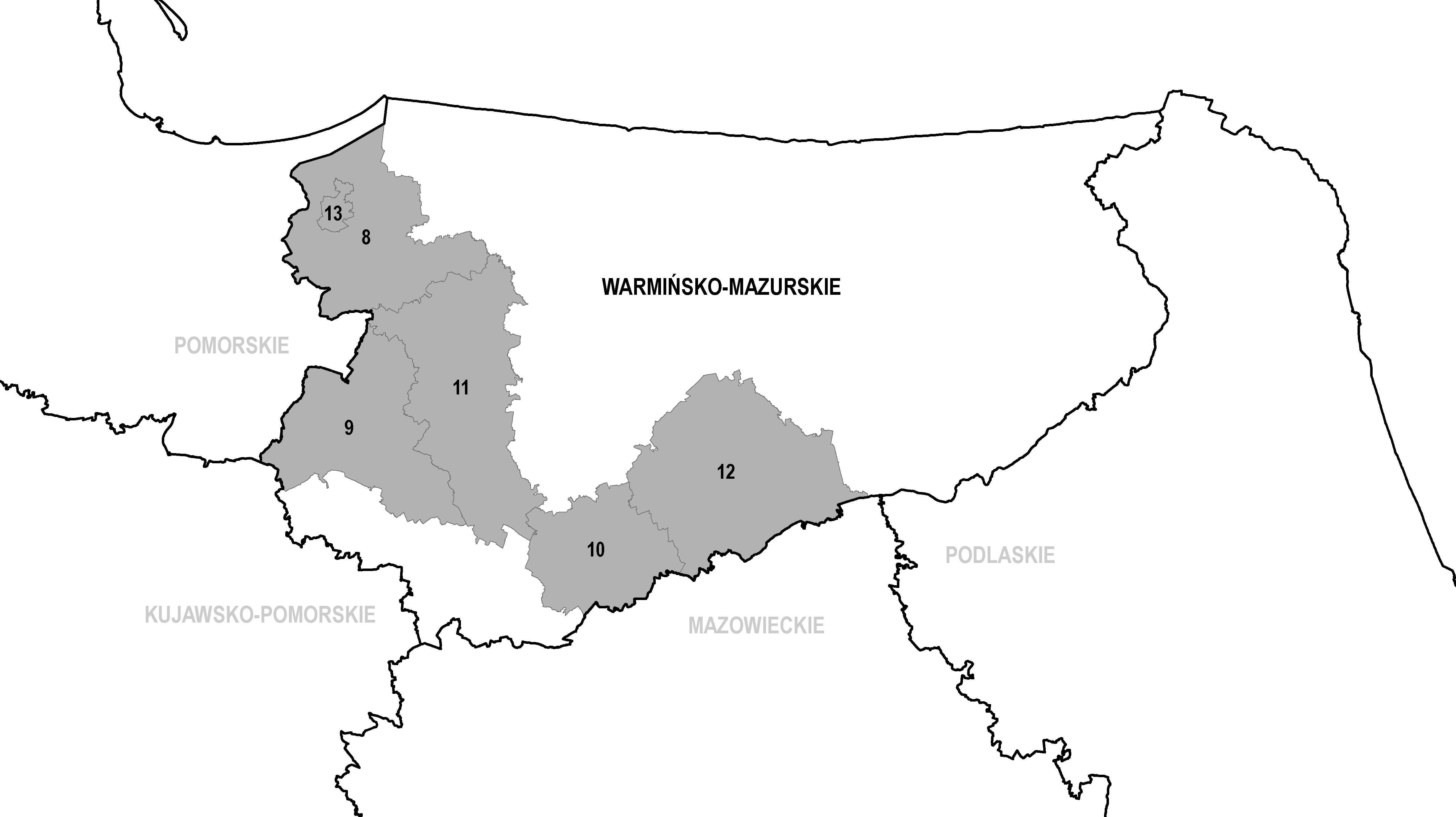 Ogólnodostępne rejestry publiczne:Ministerstwo Edukacji Narodowej w zakresie szkół i placówek oświatowych:https://cie.men.gov.pl/category/sio-wykaz-szkol-i-placowek/https://rspo.men.gov.pl/Ministerstwo Finansów w zakresie jednostek Krajowej Administracji Skarbowej:https://www.gov.pl/web/kas/dane-teleadresowe-jednostek-kasMinisterstwo Kultury i Dziedzictwa Narodowego w zakresie:muzeów:http://bip.mkidn.gov.pl/pages/rejestry-ewidencje-archiwa-wykazy/rejestry-muzeow.phphttps://nimoz.pl/baza-wiedzy/bazy-danych/baza-muzeow-w-polsceszkolnictwa artystycznego:https://cie.men.gov.pl/sio-strona-glowna/podstawowe-informacje-dotyczce-wykazu-szko-i-placowek-owiatowych/wykaz-wg-typow/http://mapaik.mk.gov.pl/index.php/strona_glowna/bibliotek:https://polon.nauka.gov.pl/opi/aa/biblioteki?execution=e1s1 http://www.ebib.pl/biblioteki/instytucje kultury:https://www.gov.pl/web/kultura/instytucje-kultury-w-polscehttp://bip.mkidn.gov.pl/pages/rejestry-ewidencje-archiwa-wykazy/rejestry-fundacji-i-instytucji-kultury.phpMinisterstwo Nauki i Szkolnictwa Wyższego w zakresie informacji o nauce i szkolnictwie wyższym:https://polon.nauka.gov.pl/zasobyhttps://polon.nauka.gov.pl/opi/aa/rejestry/szkolnictwo?execution=e5s1Ministerstwo Rodziny, Pracy i Polityki Społecznej w zakresie żłobków i klubów dziecięcych: http://empatia.mpips.gov.pl/web/piu/dla-swiadczeniobiorcow/rodzina/d3/rejestr-zlobkow-i-klubowMinisterstwo Sportu i Turystyki w zakresie obiektów turystycznych i hotelarskich:https://turystyka.gov.pl/cwoh/indexhttps://turystyka.gov.pl/cwoh/raporthttps://dane.gov.pl/dataset/1083Ministerstwo Spraw Wewnętrznych i Administracji w zakresie:danych teleadresowych jednostek samorządu terytorialnego w Polsce:http://administracja.mswia.gov.pl/adm/baza-jst/baza-teleadresowa-jst-d/7788,Baza-teleadresowa-JST-do-pobrania.htmlhttps://dane.gov.pl/dataset/1489,dane-teleadresowe-jst-w-polscebazy teleadresowej administracji zespolonej:http://administracja.mswia.gov.pl/adm/departament-administra/administracja-zespolon/10343,Baza-teleadresowa-administracji-zespolonej.html https://dane.gov.pl/dataset/198,baza-teleadresowa-administracji-zespolonejzwiązków wyznaniowych:https://www.gov.pl/web/mswia/rejestr-kosciolow-i-innych-zwiazkow-wyznaniowychhttps://www.gov.pl/web/mswia/wykaz-kosciolow-i-zwiazkow-wyznaniowych-dzialajacych-na-podstawie-odrebnych-ustawhttps://dane.gov.pl/dataset/521,koscioy-i-inne-zwiazki-wyznaniowe-wpisane-do-rejestru-koscioow-i-innych-zwiazkow-wyznaniowychhttps://dane.gov.pl/dataset/148,koscioy-i-zwiazki-wyznaniowe-dziaajace-w-rp-na-podstawie-odrebnych-ustawhttps://archiwum.mswia.gov.pl/pl/wyznania-i-mniejszosci/relacje-panstwa-z-kosci/13964,Relacje-panstwa-z-Kosciolami-przydatne-informacje-dokumenty-i-akty-prawne.htmlinnych urzędów administracji publicznej:https://dane.gov.pl/dataset/120,regionalne-izby-obrachunkowehttps://dane.gov.pl/dataset/127,samorzadowe-kolegia-odwoawczehttps://dane.gov.pl/dataset/149,dane-teleadresowe-urzedow-stanu-cywilnego-w-polsceMinisterstwo Spraw Zagranicznych w zakresie misji dyplomatycznych, urzędów konsularnych i organizacji międzynarodowych w Polsce:https://www.gov.pl/web/dyplomacja/misje-dyplomatyczne-urzedy-konsularne-i-organizacje-miedzynarodowe-w-polsce Ministerstwo Sprawiedliwości w zakresie:zakładów karnych: https://www.bip.sw.gov.pl/Strony/Jednostki-Organizacyjne-SW.aspxhttp://www.sw.gov.pl/strona/struktura-swhttps://www.sw.gov.pl/strona/statystyka-przeznaczenie-zk-i-ashttps://www.zpozdrowieniem.pl/jednostkizakładów poprawczych, schronisk dla nieletnich:https://www.gov.pl/web/sprawiedliwosc/zaklady-poprawcze-i-schroniska-dla-nieletnichsądów powszechnych:https://dane.gov.pl/dataset/985,lista-sadow-powszechnychhttps://arch-bip.ms.gov.pl/pl/rejestry-i-ewidencje/lista-sadow-powszechnych/Ministerstwo Zdrowia w zakresie:jednostek podległych lub nadzorowanych:https://www.gov.pl/web/zdrowie/jednostki-podlegle-lub-nadzorowanehttps://dane.gov.pl/dataset/1121,wykaz-podmiotow-podlegych-lub-nadzorowanych-przez-ministra-zdrowiaCentrów Krwiodawstwa i Krwiolecznictwa:https://www.gov.pl/web/nck/centrakrwiodawstwahttps://krwiodawcy.org/gdzie-mozna-oddac-krew zakładów lecznictwa uzdrowiskowego:https://www.gov.pl/web/zdrowie/wykaz-uzdrowisk-wraz-z-kierunkami-leczniczymijednostek współpracujących z systemem Państwowe Ratownictwo Medycznehttps://rjwprm.rejestrymedyczne.csioz.gov.pl/Państwowego Ratownictwa Medycznegohttps://rprm.rejestrymedyczne.csioz.gov.pl/hospicjów:http://hospicjum-domowe.waw.pl/adresy http://www.hospicja.pl/0-szukam-hospicjumUrząd Komunikacji Elektronicznej w zakresie operatorów pocztowych:https://bip.uke.gov.pl/rop/rejestr-operatorow-pocztowychhttps://dane.gov.pl/dataset/1065,rejestr-operatorow-pocztowychhttp://placowki.poczta-polska.pl/Urząd Lotnictwa Cywilnego w zakresie lotnisk i lądowisk:http://www.ulc.gov.pl/pl/lotniska/rejestr-lotnisk-i-ewidencja-ladowiskNarodowy Bank Polski w zakresie ewidencji banków:http://www.ewib.nbp.pl/  Narodowy Instytut Dziedzictwa w zakresie zabytków:https://zabytek.pl/pl/mapahttps://mapy.zabytek.gov.pl/nid/http://www.nid.pl/pl/Informacje_ogolne/Zabytki_w_Polsce/rejestr-zabytkow/zestawienia-zabytkow-nieruchomych/Państwowy Instytut Geologiczny w zakresie bazy ujęć wód podziemnych, obszarów górniczych, jaskiń:https://geolog.pgi.gov.pl/http://geologia.pgi.gov.pl/arcgis/apps/MapSeries/index.html?appid=8d14826a895641e2be10385ef3005b3chttp://dm.pgi.gov.pl/Instytut Meteorologii i Gospodarki Wodnej w zakresie posterunków wodowskazowych:http://instytutmeteo.pl/aktualne-stany-rzek-w-polsceGeneralna Dyrekcja Ochrony Środowiska w zakresie form ochrony przyrody:http://geoserwis.gdos.gov.pl/mapy/http://crfop.gdos.gov.pl/CRFOP/Komenda Główna Policji w zakresie jednostek policji:http://www.info.policja.pl/inf/jednostki/47301,Jednostki-Policji.htmlhttps://policja.maps.arcgis.com/apps/webappviewer/index.html?id=a03c3b6e98f44a278b0f884e3523ad58Komenda Głównej Straży Granicznej w zakresie oddziałów straży granicznej:https://www.strazgraniczna.pl/pl/straz-graniczna/struktura-sghttps://www.strazgraniczna.pl/pl/mapa-przejsc-i-obiektow/1,dok.htmlhttps://dane.gov.pl/dataset/404,dane-teleadresowe-oddziaow-sg-wraz-z-placowkamiKomenda Główna Państwowej Straży Pożarnej w zakresie jednostek ratowniczo-gaśniczych Państwowej Straży Pożarnej: https://www.straz.gov.pl/panstwowa_straz_pozarna/krajowy_system_ratowniczo_gasniczyhttp://www.straz.gov.pl/panstwowa_straz_pozarna/jednostki_psp https://dane.gov.pl/dataset/1050,dane-teleadresowe-jednostek-organizacyjnych-psp Związek Ochotniczych Straży Pożarnych Rzeczypospolitej Polskiej w zakresie jednostek Ochotniczych Straży Pożarnych: https://www.osp.org.pl/hosting/katalog.php Główny Inspektorat Weterynarii w zakresie:zakładów sektora utylizacyjnego:https://pasze.wetgiw.gov.pl/uppz1/demo/index.php?l=pl https://www.wetgiw.gov.pl/handel-eksport-import/rejestry-podmiotow-utylizacyjnychschronisk dla zwierząt, zakładów produkcyjnych zwierząt hodowlanych:https://www.wetgiw.gov.pl/handel-eksport-import/rejestr-podmiotow-prowadzacych-dzialalnosc-nadzorowanahttps://www.wetgiw.gov.pl/handel-eksport-import/rejestry-i-wykazy-podmiotow-nadzorowanychKrajowa Izba Lekarsko-Weterynaryjna w zakresie zakładów leczniczych dla zwierząt:https://wetsystems.org.pl/WetSystemsInfo/zinfo.htmlhttp://dilwet.pl/index.php/zlz/rejestr-zlzhttp://www.vetpol.org.pl/zakladyleczniczePolskie Towarzystwo Turystyczno-Krajoznawcze w zakresie obiektów turystycznych:http://obiekty.pttk.pl/start.php?co=bazaPolskie Towarzystwo Schronisk Młodzieżowych w zakresie schronisk młodzieżowych:http://ptsm.pitm.pl/index.php?option=com_content&view=article&id=5&Itemid=10Organy właściwe prowadzące rejestr podmiotów wykonujących działalność leczniczą: https://rpwdl.csioz.gov.pl/https://rpwdl.csioz.gov.pl/RPM/Searchhttp://109.197.164.146/Wojewódzkie Inspektoraty Farmaceutyczne w zakresie aptek i hurtowni farmaceutycznych:https://www.csioz.gov.pl/interoperacyjnosc/dane-z-rejestrow-medycznych/http://rejestrymedyczne.csioz.gov.pl/ra.htmlPKP Polskie Linie Kolejowe S.A. w zakresielinii kolejowych:http://mapa.plk-sa.pl/ http://semaforek.kolej.org.pl/wiki/index.php/Strona_g%C5%82%C3%B3wnahttps://www.bazakolejowa.pl/index.phpjednostek Straży Ochrony Kolei:http://www.kgsok.pl/struktura-sokdworców kolejowych:https://www.pkp.pl/pl/dworce/nasze-dworcePaństwowe Gospodarstwo Leśne Lasy Państwowe w zakresie lasów:https://www.bdl.lasy.gov.pl/portal/mapyGeneralna Dyrekcja Dróg Krajowych i Autostrad w zakresie dróg krajowych i autostrad oraz Miejsc Obsługi Podróżnych:https://www.gddkia.gov.pl/pl/995/bank-danych-drogowychhttps://dane.gov.pl/dataset/1508,informacja-o-miejscach-obsugi-podroznychhttps://dane.gov.pl/dataset/1664,stan-budowy-droghttps://www.gddkia.gov.pl/pl/2549/Mapa-istniejacych-i-planowanych-Miejsc-Obsugi-PodroznychUrząd Regulacji Energetyki w zakresie stacji paliw:https://dane.gov.pl/dataset/1091,infrastruktura-paliw-ciekych-stacje-paliwBaza stacji bazowych sieci komórkowych w Polsce; mapa lokalizacjihttp://beta.btsearch.pl/bts/Załącznik nr 3 do SOPZZasady weryfikacji i poprawy wartości atrybutów oraz geometrii obiektówWeryfikację geometrii obiektów i atrybutów należy wykonać w oparciu o materiały źródłowe.Podczas poprawy geometrii należy postępować zgodnie z zasadami opisanymi w Tabelach 1 i 2.Podczas porządkowania wartości atrybutów należy kierować się zasadami opisanymi poniżej oraz w Tabelach 
1 i 2.Należy zweryfikować, uzupełnić i poprawić wypełnione wartości w atrybutach: [x_uwagi], [x_informDodatkowa] i [nazwa] zgodnie z zasadami opisanymi w kolejnych punktach. W sytuacji, gdy wartość atrybutu nie wnosi przydatnych informacji o obiekcie należy taką wartość usunąć. W przypadku jakichkolwiek wątpliwości dotyczących przydatności informacji należy skontaktować się z Zamawiającym celem ustalenia prawidłowego postępowania. Na podstawie wpisów zawartych w atrybutach: [x_uwagi], [x_informDodatkowa] i [nazwa] zweryfikować przyporządkowanie wniesionych obiektów do poszczególnych klas obiektów. Wszystkie niezgodności pomiędzy wartościami atrybutów należy na podstawie materiałów źródłowych zweryfikować i dokonać prawidłowej klasyfikacji,  przenosząc obiekty z odpowiednimi atrybutami do właściwej klasy obiektów lub zmieniając obiektom kod zgodny 
z rodzajem obiektu.  W przypadku brakujących wartości słownikowych należy zastosować wartość ‘template’ w odpowiednim atrybucie, 
a w atrybucie [x_informDodatkowa] należy wpisać właściwą wartość.Wpisy zawarte w atrybutach: [x_uwagi], [x_informDodatkowa], [nazwa] nie mogą powielać informacji zawartych w innych atrybutach tej samej klasy, innych klasach, jak i w powiązanych tabelach. Wszystkie wpisy muszą być zgodne z zasadami polskiej pisowni. Należy poprawić literówki, używać wpisów 
w mianowniku oraz w liczbie pojedynczej.Wszystkie wpisy muszą rozpoczynać się małą literą. Zasada nie dotyczy nazw własnych.Przy nazwach usunąć cudzysłowy oraz apostrofy. Zamienić styl „wersalik” na małe litery.Należy stosować pełne nazwy obiektów. Zastosowanie skrótu jest dopuszczalne tylko wtedy, gdy pełna informacja nie mieści się w atrybucie.Usunąć „adnotacje robocze”.Usunąć spacje pomiędzy wyrazami a myślnikiem, np. zespół pałacowo-parkowy.Ujednolicić w atrybutach [x_uwagi] i [x_informDodatkowa] wpisy o takim samym znaczeniu. Wykaz poprawnych wartości atrybutów należy uzgodnić z Zamawiającym.Wpisy dotyczące zabytków należy przenieść z atrybutu [x_uwagi] do [x_informDodatkowa] 
i ujednolicić poprzez zastosowanie formy zapisu: ‘nazwa obiektu (typ obiektu), nr rej….’, np. ‘zabytkowy park dworski, 
nr rej…..’.  ‘nazwę obiektu’ w klasie OT_BUBD_A należy nadawać zgodnie z uwagą ogólną opisaną w Tabeli 2 pkt 1.Klasy obiektów z kategorii ‘pokrycie terenu’ (PT) i ‘budynki, budowle i urządzenia’ (BU) nie powinny zawierać 
w atrybutach [x_uwagi] i [x_informDodatkowa] wpisów dotyczących użytkowania terenu. Informacje te należy przenieść do klas obiektów z kategorii ‘kompleksy użytkowania terenu’ (KU). Jeśli obiekt jest zbyt mały, aby przedstawić go 
w klasach z kategorii KU, należy informacje umieścić w klasie obiektów, do której obiekt został zaklasyfikowany, 
w uzgodnieniu z Zamawiającym. Jeśli powierzchnia obiektu spełnia wymagania powierzchniowe dla klas KU, a obiekt nie został wniesiony to należy wnieść go i uzupełnić atrybuty. Uporządkować oraz zweryfikować na podstawie materiałów źródłowych wpisy w atrybutach [x_katDoklGeom] 
i [x_DoklGeom], w powiązaniu z wartościami atrybutu [x_zrodloDanychG].Zweryfikować z rodzajem obiektu, a następnie uzupełnić brakujące oraz poprawić błędne wartości 
w atrybucie [x_skrKARTO], [x_kodKarto10k], [x_kodKarto25k], [x_kodKarto50k],[x_kodKarto100k].Zweryfikować i uzupełnić klasy obiektów kategorii KU posiadające reprezentację powierzchniową 
i punktową. Powierzchniowe klasy obiektów OT_KUXX_A powinny posiadać pełną informację na temat kompleksu. Wartości atrybutu [x_informDodatkowa] z punktowej klasy OT_KUXX_P należy przenieść do klasy OT_KUXX_A. Zweryfikować, uzupełnić i poprawić lokalizację obiektów w klasie OT_KUXX_P w oparciu o OT_KUXX_A.Jeśli występuje ograniczenie w atrybucie [x_katIstnienia] ‘nie stosuje się’, a istnieje konieczność podania informacji 
o kategorii istnienia obiektu, to należy w [x_informDodatkowa] umieścić informację zgodną ze słownikiem [OT_KatIstnienia].Wartości w atrybutach [nazwa] i [x_informDodatkowa] należy uporządkować zgodnie z definicją atrybutów zawartą 
w rozporządzeniu, o którym mowa w SOPZ w rozdz. VIII pkt 3.Obiekty, które mają w informacji dodatkowej wpis mówiący o tym, że dany obiekt jest nieużytkiem, należy przenieść je do klasy OT_PTGN_A i sklasyfikować jako [rodzaj] = ‘Inn’.Tabela 1  Zasady weryfikacji i porządkowania atrybutów i wpisów oraz geometrii obiektów w klasach obiektów BDOT10k, bez klasy OT_BUBD_A.Tabela 2 Zasady weryfikacji i porządkowania atrybutów i wpisów oraz geometrii obiektów klasy obiektów OT_BUBD_AZałącznik nr 4 do SOPZWykaz wykonanych analiz przestrzennychSzczegółowy Opis Przedmiotu ZamówieniaAktualizacja bazy danych obiektów topograficznych (BDOT10k) dla wybranych obszarów Polski – ZAKRES 5.NR CZĘŚCIWOJEWÓDZTWOPOWIATTERYTpowierzchnia
[km²]ilość obiektówaktualność 
zbioru danych[średnia ważona]1opolskiegłubczycki160267279 36220172opolskiekędzierzyńsko-kozielski1603624121 87820193opolskiekluczborski1604851120 33120194opolskiekrapkowicki160544197 60120195opolskienamysłowski160674787 86520196opolskieopolski16091532266 27620197opolskieOpole166114968 57120188warmińsko-mazurskieelbląski28041411160 32420199warmińsko-mazurskieiławski28071383170 713201910warmińsko-mazurskienidzicki281196073 502201911warmińsko-mazurskieostródzki28151764233 679201812warmińsko-mazurskieszczycieński28171931209 954201413warmińsko-mazurskieElbląg28618045 2072019 klasy obiektówUwagi ogólne, w tym dot. geometrii[x_uwagi][x_informDodatkowa][Nazwa]Inny atrybutOT_SWRS_LOT_SWRM_LOT_SWKN_LOT_Ciekzweryfikować i poprawić geometrię obiektów oraz atrybuty, na podstawie NMT, najnowszej ortofotomapy oraz MPHP, PRNGnazwa cieku, której nie ma w tabeli OT_Ciek lub nazwa potoczna ciekun.d.[idMPHP] – zweryfikować i uzupełnić identyfikator- [dlugosc] – zweryfikować na  podstawie MPHP oraz ujednolicić wartościOT_SKJZ_LOT_SKDR_Lzweryfikować i poprawić przebieg dróg w oparciu o najnowsze ortofotomapy, a w lasach również o NMT pozyskany ze skaningu laserowego (1m) – głównie dotyczy to dróg Gr i Gz .(nie powinny istnieć drogi które nie mają połączenia z inną drogą)jeżeli nie ma numeru drogi w dostępnych materiałach źródłowych, atrybut przyjmuje wartość ‘droga nie ma nadanego numeru’zweryfikować i poprawić atrybuty [liczbaJezdniDrogi] i [liczbaPasow] na skrzyżowaniach przy zachowaniu prawidłowych relacji z OT_SKDRw klasie OT_SKDR  na skrzyżowaniach zweryfikować i poprawić atrybut [liczbaJezdniDrogi] przy zachowaniu prawidłowych relacji z OT_SKJZ[ulica], [ulica3] - zweryfikować przebieg ulic przy zachowaniu prawidłowych relacji pomiędzy klasami obiektów OT_SKJZ i OT_Ulica,-  [numer] - zweryfikować przebieg szlaków drogowych przy zachowaniu prawidłowych relacji pomiędzy klasami obiektówOT_SKRW_Pjeżeli nie ma numeru/nazwy węzła w dostępnych materiałach źródłowych, atrybut przyjmuje wartość ‘węzeł nie ma nadanego numeru/nazwy’zweryfikować i uzupełnić nazwy węzłów na autostradachOT_SKRP_L- zweryfikować i poprawić przebieg ciągów ruchu pieszego i rowerowego w oparciu o najnowsze ortofotomapy, a w lasach również o NMT (dotyczy głównie znakowanych szlaków turystycznych)jeżeli obiekt posiada nazwę należy uzupełnić atrybut [ulica2] pozwalający na połączenie z tabelą OT_UlicaOT_SKTR_LOT_LiniaKolejowaOT_WezelKolejowy- zweryfikować i poprawić przebieg torów w oparciu o najnowsze ortofotomapy,- zweryfikować przebieg linii kolejowych przy zachowaniu prawidłowych relacji pomiędzy klasami obiektówzweryfikować i uzupełnić informację o ruchu towarowym OT_TCPN_AOT_TCRZ_AOT_TCON_AOT_TCPK_Anazwa parku musi być zgodna z aktem prawnym o utworzeniu parku [idKSOCH] – zweryfikować i uzupełnić wartości w oparciu o identyfikator [kodinspire], stanowiący unikalny kod stosowany w CRFOPOT_KUPG_AOT_KUPG_POT_Kopalnianależy zweryfikować i poprawić błędnie wprowadzone obiekty ‘kopalnia’ (KUPG06)wpisane nazwy należy przenieść do klasy obiektów OT_KUPG_A do atrybutu [nazwa]należy wpisać uszczegółowienie kopalin zakwalifikowanych jako inne surowce skalne, surowce metaliczne i inne surowce chemiczne OT_KUMN_A- zweryfikować zasięg przestrzenny osiedli mieszkaniowych (obiekt KUMN01) i uzupełnić o brakującezweryfikować nazwy osiedli mieszkaniowych (obiekt KUMN01) 
i uzupełnić brakująceOT_KUOS_Anależy wpisać nazwę uczelni wyższej lub instytucji. Informacje dotyczące wydziałów, instytutów i filii należy przenieść do  [x_informDodatkowa] odpowiednich budynków w  OT_BUBD_Auzupełnić nazwę kompleksu w oparciu o klasę obiektów OT_BUBD_AOT_KUSC_Anależy sprawdzić i uzupełnić brakujące nazwy cmentarzy w oparciu o klasę obiektów OT_BUCM_A. W klasie OT_BUCM_A należy zostawić nazwy obiektów w [x_informDodatkowa], które nie spełniają kryterium powierzchniowego dla OT_KUSC_Anależy sprawdzić i uzupełnić brakujące nazwy kościołów w oparciu o klasę obiektów OT_BUBD_A (BUBD19). Przed uzupełnieniem nazw kompleksów sakralnych należy uporządkować klasę OT_BUBD_A.  OT_KUIK_Anależy usunąć wpisy wskazujące, iż jest to obiekt wojskowynależy usunąć nazwę kompleksu jeśli wskazuje na to, iż jest to obiekt wojskowy OT_PTZB_Azweryfikować i poprawić niezgodności między funkcją budynku a rodzajem zabudowyn.d.OT_PTGN_Aw klasie obiektów OT_PTGN_A powinny znaleźć się obiekty naturalne nigdy nie użytkowane, nie zmienione przez człowieka. Wszystkie obiekty nie spełniające tego warunku  na podstawie [x_informDodatkowa] należy przenieść do klas: OT_PTPL_A, OT_PTSO_A, OT_PTWZ_A, OT_PTNZ_A n.d.OT_PTUT_Aobiekty „plantacja” (PTUT02) z wartością atrybutu [gatunek]: ’jabłoń’, ‘drzewa iglaste’, ’drzewa mieszane’, ‘drzewa liściaste’ należy zaklasyfikować odpowiednio jako obiekt „sad” (PTUT03) lub „szkółka leśna” (PTUT04)n.d.OT_PTKM_Azweryfikować w oparciu o obiekty ‘pas startowy’ (OIKM02) wprowadzenie obiektów ‘teren pod drogą lotniskową‘ (PTKM04);zweryfikować i poprawić tereny komunikacyjne o szerokości <10m oraz usunąć obiekty niezasadnie wprowadzonedla obiektów ‘teren pod drogą lotniskową‘ (PTKM04) należy sprawdzić czy nazwa lotniska lub lądowiska została wniesiona na OT_KUKO_A, jeśli nie to należy je uzupełnić, a wpisy usunąćn.d.OT_PTWZ_Anależy zweryfikować i uzupełnić brakujące wpisy w oparciu o [x_skrKarto] sprawdzić czy obiekty ‘wyrobisko’ (PTWZ01), które mają wpis dotyczący nazwy kopalni i wydobywanej kopaliny występują w klasie OT_KUPG_A, jeśli nie to należy je uzupełnić, a wpisy usunąćn.d.OT_PTPL_An.d.jeżeli obiekt posiada nazwę należy uzupełnić atrybut [ulica5] pozwalający na połączenie z tabelą OT_UlicaOT_BUHD_AOT_BUHD_Lzweryfikować i uzupełnić brakujące dane odnośnie poziomu wody maks.  i min.należy wpisać nazwę śluzy lub zapory, jeśli istnieje n.d.OT_BUWT_A OT_BUWT_Pna podstawie [x_informDodatkowa] obiekty BUWT00  przypisać do odpowiednich rodzajów wszystkie obiekty ‘wieża telekomunikacyjna’ (BUWT11) należy zamienić na ‘maszt telekomunikacyjny’ (BUWT04) zweryfikować obiekty ‘wieża widokowa’ (BUWT12) i jeśli nie są związane z turystyką, przenieść do klasy OT_OIOR_P (OIOR13)obiekty mające wpis ‘Maszt pomiaru wiatru’ należy zweryfikować i  przenieść do  klasy obiektów OT_BUIT_P (BUIT06) n.d.OT_BUZT_A, OT_BUZT_P obiekty mające wpis ‘gnojowica’ , ‘zbiornik na gnojowicę’ należy zweryfikować oraz zmienić na obiekt ‘zbiornik na ciecz’ (BUZT02), a w [x_informDodatkowa] należy wpisać ‘gnojowica’ obiektom leżącym na terenie oczyszczalni ścieków należy wprowadzić opis ‘oczyszczalnia ścieków w …’n.d.OT_BUZM_Lzweryfikować i poprawić geometrię obiektów na podstawie NMT i ortofotomapyzweryfikować i poprawić relacje geometryczne i atrybutowe z obiektami z kategorii „sieć komunikacyjna” (SK) i „sieć wodna” (SW)n.d.- należy zweryfikować i uzupełnić wartości atrybutów [szerKorony], [szerPodstawy], [wysokość] w oparciu o NMTOT_BUIT_AOT_BUIT_P  należy zweryfikować poprawność wprowadzenia obiektów ‘ujęcie wody’ (BUIT02); jeżeli są to studnie głębinowe należy przenieść je do klasy OT_OIOR_P (OIOR09)należy zweryfikować i poprawić wprowadzenie obiektów ‘szyb naftowy lub gazowy’ (BUIT01) n.d.OT_BUCM_Anależy zweryfikować i poprawić zasięg obiektów klas OT_KUSC_A i OT_BUCM_A, w miejscach,  gdzie pokrywa się ich zasięg (zasada współliniowości)n.d.OT_BUSP_LOT_BUSP_Azweryfikować i uzupełnić nazwy obiektów, a następnie w oparciu o nie uzupełnić nazwy obiektów ‘ośrodek sportowo-rekreacyjny’ (KUSK03) w klasie OT_KUSK_A OT_BUIN_Lnależy zweryfikować i uzupełnić atrybuty [wysokość], [nosnosc], [szerokosc]zweryfikować i uzupełnić nazwy przejść podziemnychOT_OIKM_P OT_OIKM_A OT_OIKM_L na podstawie mat. źródłowych należy uzupełnić klasę OIKM_P obiektami reprezentującymi lądowiska dla helikopterów, w tym lądowiska na budynkach;lądowiska dla helikopterów należy przenieść do klasy obiektów OT_OIKM_P  (OIKM00) i w [x_informDodatkowa] należy umieścić wpis ‘lądowisko dla helikopterów’w przypadku obiektów będących stacjami kolejowymi należy umieścić wpis ‘stacja kolejowa - wg danych PKP PLK’z nazw przystanków, stacji należy usunąć wpisy: PKP, stacja kolejowa, dworzec, PKS itpzweryfikować i uzupełnić nazwy przystanków (nazwy należy umieszczać bez myślników)OT_OIOR_POT_OIOR_LOT_OIOR_A obiektom ‘studnia głębinowa’ (OIOR09) leżącym na terenie ujęć wody należy umieścić wpis ‘ujęcie wody w …’OT_OIPR_LOT_OIPR_Pjeśli obiekt ‘mały las ‘ (OIPR06) jest pomnikiem przyrody, to należy zmienić go na obiekt ‘drzewo lub grupa drzew’ (OIPR01)jeśli obiekty w klasie OT_OIPR_P lub OT_OIPR_L są pomnikami przyrody, to należy wpisać  najpierw nazwę gatunku, a po myślniku ilość roślin w grupie lub rzędziezweryfikować I uzupełnić brakujące nazwy pomników przyrodyOT_ADMS_POT_ADMS_Anależy zweryfikować i poprawić współliniowość granic części miast (ADMS02), części wsi (ADMS04) i pozostałych miejscowości (ADMS05 – ADMS13) z granicami miast i wsi (ADMS01 i ADMS03). Również należy zweryfikować i poprawić przynależność części miejscowości do miejscowości nadrzędnych;należy zweryfikować i poprawić wstawienie punktów głównych miejscowości w klasie OT_ADMS_P- należy zweryfikować i uzupełnić atrybuty [liczbaMieszkancow] o aktualne dane z urzędów gmin- należy zweryfikować i uzupełnić atrybuty [idTerytMiejsc] i referencje do EMUiAOT_UlicaWszystkie nazwy ulic muszą być zgodne z bazą TERYT, a w przypadku, gdy nazwy ulic nie zostały jeszcze ujawnione w bazie TERYT, muszą być one zgodne z uchwałami gmin.Poszczególne części nazwy ulicy należy uporządkować zgodnie z następującymi zasadami:- atrybut [przedrostek1] przechowuje  elementy nazwy takie, jak np.: Aleja, al., Bulwar, bulw., Most, Osiedle, os., park, Plac, pl., Rondo, Rynek, skwer, Skwer, Wybrzeże, wyb. itp.Jeżeli w bazie TERYT, w atrybucie [NAZWA_1] nie występuje część nazwy jaką należałoby uzupełnić atrybut [przedrostek1), to wartość tę należy przejąć z atrybutu [CECHA]. Nie przejmuje się wartości  „ul.” i „inne” z atrybutu [CECHA].- atrybut [przedrostek2] przechowuje elementy nazwy takie jak: tytuł, stopień, funkcja osoby wskazanej w nazwie w formie pełnej lub skróconej np. Księdza, ks., Biskupa, bp., Generała, gen., Marszałka, Inżyniera, Królowej, Świętej, św. itp.- atrybut [nazwa1] przechowuje imię lub imiona osoby wskazanej w [nazwa2] np. Adama; odmiana przyjmuje formę dopełniacza.- atrybut [nazwa2] przechowuje główny człon nazwy ulicy:  nazwa własna, nazwisko osoby, pseudonim lub pełna nazwa organizacji, np.Żółwiowa, Mickiewicza, XXIII Pułku Strzelców Kaniowskich, Polskiego Czerwonego Krzyża. W przypadku członków dynastii (królów, książąt itp.) część ta zawiera zarówno imię, jak i nazwiskoosoby. Imienia lub pseudonimu nie wpisujemy oddzielnie, jeżeli jest używane tylko w połączeniu z nazwiskiem lub przydomkiem, np. Galla Anonima, Grota Roweckiego, „Bora” Komorowskiego.Po złożeniu wszystkich wartości z poszczególnych części nazwy ulicy musimy otrzymać prawidłowe brzmienie pełnej nazwy ulicy.klasa obiektówuwagi ogólne dla całej klasy, w tym dot. geometriikod[x_informDodatkowa][nazwa]OT_BUBD_ABudynki, które mają w atrybucie [zabytek] wartość ‘prawda’, nie powinny zawierać słowa zabytek np. ‘zabytkowa oficyna’ zmienić 
na ’oficyna’, ‘zabytkowa obora’ zmienić na ‘obora’.Na podstawie wpisu w atrybucie [x_informDodatkowa] należy uzupełnić inne atrybuty, w szczególności dodatkowe funkcje szczegółowe i kategorię istnienia, a następnie usunąć z [x_informDodatkowa] zbędne wpisy.Współrzędne z załamań obrysów budynków mają być przeliczone do układu PL-1992 jak najwierniej, z zachowaniem zasad opisanych w rozporządzeniu dotyczącym BDOT10k (rozdz. VIII pkt 3 SOPZ). Po przeliczeniu należy zweryfikować kształty budynków pochodzących z EGiB z budynkami pochodzącymi z BDOT10k. W przypadkach, gdy geometria budynków w bazie EGiB jest niezgodna z ortofotomapą, poprawę ich należy uzgodnić z Zamawiającym. BUBD05jeśli obiekt jest hotelem, to usunąć wpisaną wartość ‘hotel’ i pozostawić nazwę hoteluOT_BUBD_ABudynki, które mają w atrybucie [zabytek] wartość ‘prawda’, nie powinny zawierać słowa zabytek np. ‘zabytkowa oficyna’ zmienić 
na ’oficyna’, ‘zabytkowa obora’ zmienić na ‘obora’.Na podstawie wpisu w atrybucie [x_informDodatkowa] należy uzupełnić inne atrybuty, w szczególności dodatkowe funkcje szczegółowe i kategorię istnienia, a następnie usunąć z [x_informDodatkowa] zbędne wpisy.Współrzędne z załamań obrysów budynków mają być przeliczone do układu PL-1992 jak najwierniej, z zachowaniem zasad opisanych w rozporządzeniu dotyczącym BDOT10k (rozdz. VIII pkt 3 SOPZ). Po przeliczeniu należy zweryfikować kształty budynków pochodzących z EGiB z budynkami pochodzącymi z BDOT10k. W przypadkach, gdy geometria budynków w bazie EGiB jest niezgodna z ortofotomapą, poprawę ich należy uzgodnić z Zamawiającym. BUBD08jeśli obiekt jest stacją paliw,  to usunąć wpisaną wartość ‘stacja paliw’ i pozostawić nazwę stacji OT_BUBD_ABudynki, które mają w atrybucie [zabytek] wartość ‘prawda’, nie powinny zawierać słowa zabytek np. ‘zabytkowa oficyna’ zmienić 
na ’oficyna’, ‘zabytkowa obora’ zmienić na ‘obora’.Na podstawie wpisu w atrybucie [x_informDodatkowa] należy uzupełnić inne atrybuty, w szczególności dodatkowe funkcje szczegółowe i kategorię istnienia, a następnie usunąć z [x_informDodatkowa] zbędne wpisy.Współrzędne z załamań obrysów budynków mają być przeliczone do układu PL-1992 jak najwierniej, z zachowaniem zasad opisanych w rozporządzeniu dotyczącym BDOT10k (rozdz. VIII pkt 3 SOPZ). Po przeliczeniu należy zweryfikować kształty budynków pochodzących z EGiB z budynkami pochodzącymi z BDOT10k. W przypadkach, gdy geometria budynków w bazie EGiB jest niezgodna z ortofotomapą, poprawę ich należy uzgodnić z Zamawiającym. BUBD13należy zweryfikować funkcję szczegółową 1263.Sd. na podstawie właściwych uchwał rady gminOT_BUBD_ABudynki, które mają w atrybucie [zabytek] wartość ‘prawda’, nie powinny zawierać słowa zabytek np. ‘zabytkowa oficyna’ zmienić 
na ’oficyna’, ‘zabytkowa obora’ zmienić na ‘obora’.Na podstawie wpisu w atrybucie [x_informDodatkowa] należy uzupełnić inne atrybuty, w szczególności dodatkowe funkcje szczegółowe i kategorię istnienia, a następnie usunąć z [x_informDodatkowa] zbędne wpisy.Współrzędne z załamań obrysów budynków mają być przeliczone do układu PL-1992 jak najwierniej, z zachowaniem zasad opisanych w rozporządzeniu dotyczącym BDOT10k (rozdz. VIII pkt 3 SOPZ). Po przeliczeniu należy zweryfikować kształty budynków pochodzących z EGiB z budynkami pochodzącymi z BDOT10k. W przypadkach, gdy geometria budynków w bazie EGiB jest niezgodna z ortofotomapą, poprawę ich należy uzgodnić z Zamawiającym. BUBD15należy wpisać nazwy wydziału(ów), filii, instytutu(ów) uczelni wyższej lub instytucji znajdujące się w budynku- należy wpisać nazwę uczelni wyższej lub instytucjiOT_BUBD_ABudynki, które mają w atrybucie [zabytek] wartość ‘prawda’, nie powinny zawierać słowa zabytek np. ‘zabytkowa oficyna’ zmienić 
na ’oficyna’, ‘zabytkowa obora’ zmienić na ‘obora’.Na podstawie wpisu w atrybucie [x_informDodatkowa] należy uzupełnić inne atrybuty, w szczególności dodatkowe funkcje szczegółowe i kategorię istnienia, a następnie usunąć z [x_informDodatkowa] zbędne wpisy.Współrzędne z załamań obrysów budynków mają być przeliczone do układu PL-1992 jak najwierniej, z zachowaniem zasad opisanych w rozporządzeniu dotyczącym BDOT10k (rozdz. VIII pkt 3 SOPZ). Po przeliczeniu należy zweryfikować kształty budynków pochodzących z EGiB z budynkami pochodzącymi z BDOT10k. W przypadkach, gdy geometria budynków w bazie EGiB jest niezgodna z ortofotomapą, poprawę ich należy uzgodnić z Zamawiającym. BUBD17należy zweryfikować  funkcję ogólną i szczegółową obiektów z wpisem ‘sala gimnastyczna’ i poprawić na obiekty z funkcją ogólną „1263” 
i odpowiednią funkcją szczegółową, jeśli znajdują się na terenie szkołynależy zweryfikować obiekty z wpisem ‘szatnia’ - jeśli obiekt przylega do budynku sportowego (BUBD17), należy zmienić funkcję ogólną na 1265; jeśli jest budynkiem wolnostojącym należy zmienić funkcję ogólną na 1274, z wpisem w informacji dodatkowej ‘szatnia’OT_BUBD_ABudynki, które mają w atrybucie [zabytek] wartość ‘prawda’, nie powinny zawierać słowa zabytek np. ‘zabytkowa oficyna’ zmienić 
na ’oficyna’, ‘zabytkowa obora’ zmienić na ‘obora’.Na podstawie wpisu w atrybucie [x_informDodatkowa] należy uzupełnić inne atrybuty, w szczególności dodatkowe funkcje szczegółowe i kategorię istnienia, a następnie usunąć z [x_informDodatkowa] zbędne wpisy.Współrzędne z załamań obrysów budynków mają być przeliczone do układu PL-1992 jak najwierniej, z zachowaniem zasad opisanych w rozporządzeniu dotyczącym BDOT10k (rozdz. VIII pkt 3 SOPZ). Po przeliczeniu należy zweryfikować kształty budynków pochodzących z EGiB z budynkami pochodzącymi z BDOT10k. W przypadkach, gdy geometria budynków w bazie EGiB jest niezgodna z ortofotomapą, poprawę ich należy uzgodnić z Zamawiającym. BUBD03BUBD18wpis: ‘Teren wojskowy brak możliwości weryfikacji funkcji budynku’ lub podobne należy  zamienić  na wpis ‘teren zamknięty - Dz. U. z 2011 Nr 299, poz. 1772 par. 3 pkt 4.’, jeżeli obiekt znajduje się na terenie zamkniętym (niejawnym). W innym przypadku zapis można pozostawić.OT_BUBD_ABudynki, które mają w atrybucie [zabytek] wartość ‘prawda’, nie powinny zawierać słowa zabytek np. ‘zabytkowa oficyna’ zmienić 
na ’oficyna’, ‘zabytkowa obora’ zmienić na ‘obora’.Na podstawie wpisu w atrybucie [x_informDodatkowa] należy uzupełnić inne atrybuty, w szczególności dodatkowe funkcje szczegółowe i kategorię istnienia, a następnie usunąć z [x_informDodatkowa] zbędne wpisy.Współrzędne z załamań obrysów budynków mają być przeliczone do układu PL-1992 jak najwierniej, z zachowaniem zasad opisanych w rozporządzeniu dotyczącym BDOT10k (rozdz. VIII pkt 3 SOPZ). Po przeliczeniu należy zweryfikować kształty budynków pochodzących z EGiB z budynkami pochodzącymi z BDOT10k. W przypadkach, gdy geometria budynków w bazie EGiB jest niezgodna z ortofotomapą, poprawę ich należy uzgodnić z Zamawiającym. BUBD19dla nazw kościołów uporządkować wpisy wg wzoru: Kościół Ewangelicki (filialny, Garnizonowy, pomocniczy, parafialny) pw. Wniebowzięcia Najświętszej Maryi Pannyuzupełnić nazwy kościołów w oparciu o klasę obiektów OT_KUSC_A- należy wpisać nazwę sanktuariumLp.opis kontrolinazwa pliku1.Kontrola ciągłości identyfikatora MPHP rzek ciagloscCiekMPHP.shp2.Kontrola ciągłości numerów drógciagloscDrogaNrDr.shp3.Kontrola ciągłości numerów linii kolejowychciagloscKolejNrLin.shp4.Kontrola ciągłości geometrii sieci wodnej, komunikacyjnej i uzbrojenia terenu (przerwy < 1m)ciagloscSWgeom.shpciagloscSKgeom.shpciagloscSUTgeom.shp5.Kontrola brakujących obiektów w ADMS_P w stosunku do obiektów OT_ADMS_A lub niezgodności IDTERYTMIEJSC między ADMS_A oraz ADMS_PbrakADMS_P_A.shp6.Kontrola brakujących obiektów w ADMS_A w stosunku do obiektów OT_ADMS_P lub niezgodności IDTERYTMIEJSC między ADMS_A oraz ADMS_PbrakADMS_A_P.shp7.Kontrola brakujących nazw ulic w BDOT10k w porównaniu z bazą TERYT lub niezgodności teryt-u ulicy między BDOT10k a TERYTbrakNazwUlic_zTERYT.shp8.Kontrola zgodności nazw ulic w BDOT10k w porównaniu z bazą TERYTzgodnoscNazwUlic_zTERYT.xlsx9.Kontrola zgodności nazw obiektów w BDOT10k w porównaniu z bazą PRNGzgodnoscNazwOb_zPRNG.xlsx10.Kontrola długości odcinków jezdni, których jeden z końców jest wiszący (dojazdy do zagród)dlugoscSKJZ.shp11.Analiza zastosowanych źródeł danych w poszczególnych klasach obiektów BDOT10k analizaZrodelDanych.xlsx12.Kontrola ciągłości nazw ulicciagloscUlicaNazwa.shp13.Kontrola ciągłości nazw ciekówciagloscCiekNazwa.shp14.Kontrola zgodności nazwa ulic w BDOT10k w porównaniu z bazą PRGzgodnoscNazwUlic_zPRG.xlsxzgodnoscNazwUlic_zPRG.shp15.Kontrola zgodności identyfikatora MPHP w porównaniu z bazą MPHP10zgodnoscMPHP_PTWP.shpzgodnoscMPHP_SWRS.shp